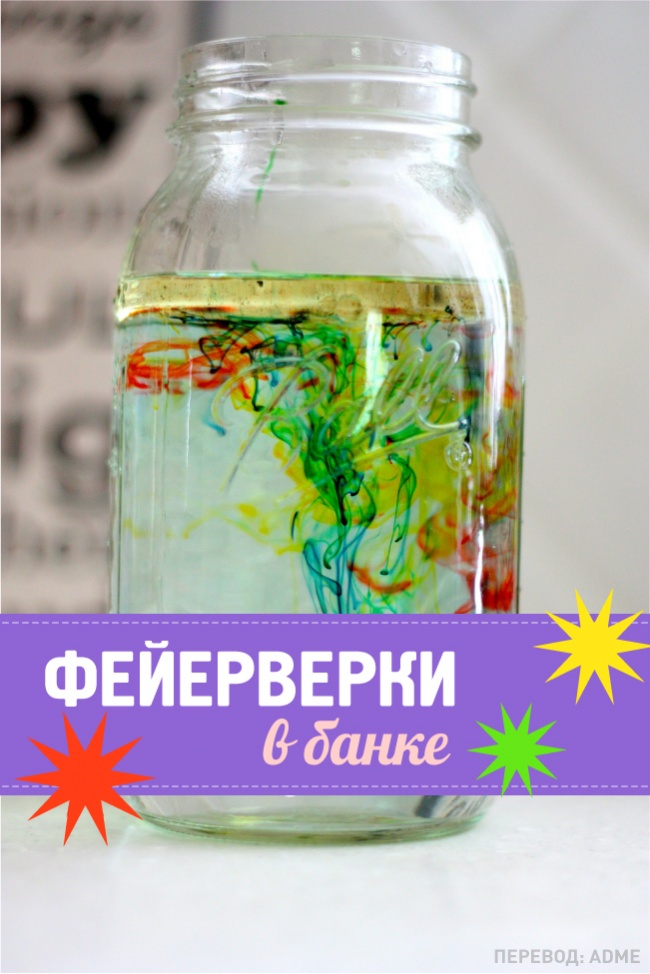 При помощи этого эксперимента можно наблюдать волшебные фейерверки, не выходя из дома.Для этого вам понадобятся:БаночкаМасло (растительное)ВодаПищевой красительИнструкция по созданию:Наполните 3/4 баночки водой.В плоской тарелке смешайте пищевые красители и растительное масло. Аккуратно размешайте.Осторожно вылейте масло в воду.Масло равномерно распределится по поверхности воды и краситель начнет медленно растворяться в теплой воде, радуя вас красочными «фейерверками»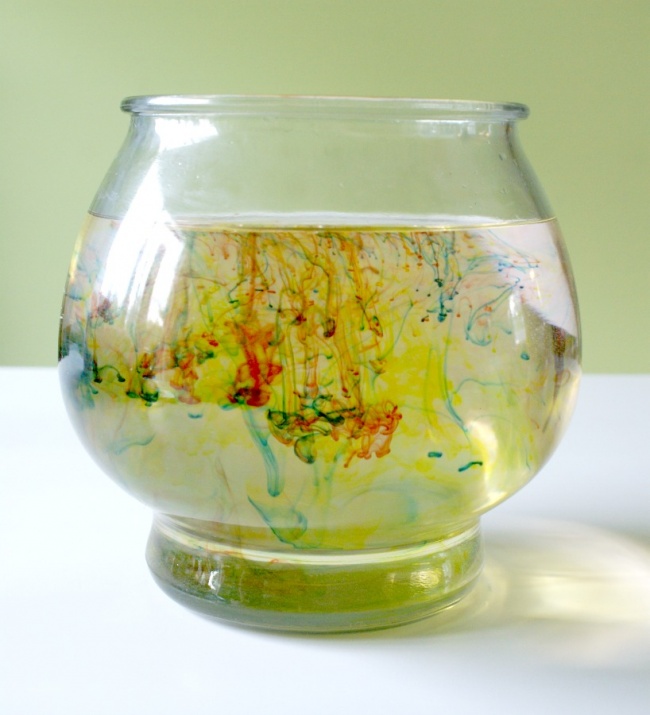 